Твой возраст-твои права!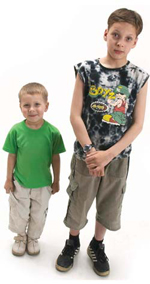 Только родившись, человек приобретает по закону способность иметь права и нести обязанности - конституционные, семейные, гражданские, трудовые и т.д. Однако их реальное осуществление возможно лишь по мере взросления ребенка. С каждым годом объем твоей дееспособности (способности своими действиями приобретать и осуществлять права, создавать для себя обязанности и исполнять их) увеличивается. И так же, как сосуд наполняется жидкостью до верха, так и дееспособность становится полной к 18 годам и ты становишься совершеннолетним.Возраст: от 0 месяцев до 6 лет.Тебя называют: ребенок.
Твоя дееспособность: недееспособный, это объясняется тем, что ребенок в силу своих малых лет, не может понимать и отвечать за свои поступки.Ты родился:
Ты приобретаешь право на гражданство.
Обладаешь правоспособностью по гражданскому праву.
Имеешь право на имя, отчество и фамилию.
Имеешь право жить и воспитываться в семье, знать своих родителей, получать от них защиту своих прав и законных интересов.
На твое имя может быть открыт счет в банке.

Тебе 1, 5 года:
Имеешь право посещать ясли.

Тебе 3 года:
Имеешь право посещать детский сад.Возраст: от 6 лет до 14 лет.Тебя называют: малолетний ребенок.
Твоя дееспособность: у тебя частичная дееспособность, то есть ты можешь совершать не все сделки, а только те, которые необходимы тебе каждый день, - мелкие бытовые сделки. Это означает, что ты можешь покупать в магазине любые продукты, канцелярские товар, иные вещи и предметы. Также ты можешь совершать сделки, направленные на получение выгоды, не требующие нотариального удостоверения либо государственной регистрации. В случае, если ты не можешь заключить сделку, от твоего имени могут выступить родители, усыновители или опекуны.

Тебе 6 лет:

С 6 лет 6 месяцев ты вправе посещать школу (по заявлению родителей, усыновителей или опекунов и с разрешения учредителя образовательного учреждения ты можешь начать обучение в более раннем возрасте).
Ты вправе самостоятельно заключать:
- мелкие бытовые сделки;
- сделки, направленные на безвозмездное получение выгоды, не требующие нотариального удостоверения или государственной регистрации;
- сделки по распоряжению средствами, предоставленными законными представителями. 

Тебе 10 лет:

С этого возраста ты:
-даешь согласие на изменение своего имени и фамилии;
-даешь согласие на свое усыновление или передачу в приемную семью, либо на восстановление родительских прав своих родителей;
-Выражаешь свое мнение о том, с кем из родителей, расторгающих брак в суде, ты хотел бы проживать после развода;
-Вправе выражать свое мнение при решении в семье любого вопроса, затрагивающего твои интересы;
-Вправе быть заслушанным в ходе любого судебного или административного разбирательства;
-Можешь вступать в детские общественные объединения.Возраст: от 14 лет до 18 лет.Тебя называют: несовершеннолетний ребенок.
Твоя дееспособность: ты набрал уже некоторый жизненный опыт, можешь осознавать и отвечать за свои поступки. Поэтому закон дает тебе право самостоятельно распоряжаться своими заработком, стипендией и иными доходами, совершать мелкие бытовые и некоторые другие сделки. Ты можешь вносить вклады в кредитные учреждения и распоряжаться и осуществлять авторские права. Также ты можешь осуществлять права автора произведения науки, литературы или искусства, изобретения или иного охраняемого законом результата своей интеллектуальной деятельности. Остальные сделки ты можешь осуществлять с письменного согласия родителей, усыновителей, опекунов.Тебе 14 лет.
С этого возраста ты обязан иметь паспорт гражданина Российской Федерации.
С этого возраста ты даешь письменное согласие для выхода из гражданства российской федерации вместе с родителями.
Можешь выбирать себе место жительства (с согласия родителей).
С письменного согласия родителей (усыновителей или опекунов) вправе совершать любые сделки.
Вправе распоряжаться своим заработком, стипендией и иными доходами.
Можешь осуществлять права автора произведения науки, литературы или искусства, изобретения или иного охраняемого законом результата своей интеллектуальной деятельности.
Имеешь право вносить вклады в кредитные учреждения и распоряжаться ими.
Допускается поступление на работу для выполнение в свободное от учебы время легкого труда (с согласия одного из родителей).
Имеешь право требовать отмены усыновления.
Имеешь право управлять велосипедом при движении по дорогам.
Можешь вступать в молодежные общественные объединения.
В зависимости от того, в каком субъекте нашей страны ты проживаешь, имеешь право вступать в брак. Браки с 14 лет разрешены, например, в следующих субъектах Российской Федерации: Белгородской, Вологодской, Владимирской, Калужской, Московской, Мурманской, Нижегородской, Новгородской, Орловской, Ростовской, Рязанской, Самарской, Тверской и др. областях.

Помни, что:
С этого возраста ты самостоятельно несешь имущественную ответственность по совершенным тобой сделкам.
Подлежишь уголовной ответственности за некоторые преступления:
убийство;
умышленное причинение тяжкого вреда здоровью;
умышленное причинение средней тяжести вреда здоровью;
похищение человека, изнасилование;
насильственные действия сексуального характера;
кража;
грабеж;
разбой;
вымогательство;
неправомерное завладение автомобилем либо иным транспортным средством без цели хищения;
умышленно уничтожение или повреждение имущества при отягчающих обстоятельствах;
террористический акт;
захват заложника;
заведомо ложное сообщение об акте терроризма;
хулиганство при отягчающих обстоятельствах;
вандализм;
хищение либо вымогательство оружия;
боеприпасов, взрывчатых веществ и взрывчатых устройств;
хищение либо вымогательство наркотических средств или психотропных веществ;
приведение в негодность транспортных средств или путей сообщения.Тебе 15 лет.Имеешь право заключать трудовой договор для выполнения легкого труда.
Тебе 16 лет.Ты можешь быть объявлен полностью дееспособным (эмансипирован), если работаешь по трудовому договору, в том числе по контракту, или с согласия родителей, усыновителей или попечителя занимаешься предпринимательской деятельностью. 
Можешь быть членом кооператива.
Имеешь право на управление мотоциклом, мотороллером и другими мототранспортными средствами.
Имеешь право на заключение трудового договора.
Можешь вступить в брак, но при наличии уважительных причин (беременность, рождение ребенка) и с разрешение органов местного самоуправления.

Помни, что:
с этого момента ты подлежишь административной ответственности; 
несешь уголовную ответственность за любые преступления.Тебе исполнилось 18 лет!Поздравляем! Ты теперь совершеннолетний, а это значит, что ты становишься полностью дееспособным и можешь своими действиями приобретать и осуществлять гражданские права, создавать для себя гражданские обязанности и исполнять их.